RELATÓRIO RECEBIMENTO DE ANIMAIS SILVESTRES DO DIA 21/07/2022 A 20/08/2022 PROVENIENTES DO MUNICÍPIO DE MOGI DAS CRUZES.Relação de óbitos de animais silvestres provenientes do Município de MOGI DAS CRUZES.Relação de animais silvestres que em processo de reabilitação na Associação Mata Ciliar provenientes do Município de MOGI DAS CRUZES.REGISTRO FOTOGRÁFICO – JULHO 2022
(39001) – Preguiça-comum encontrada caída na rua e entregue pela prefeitura de Mogi Das Cruzes no dia 05-07-22.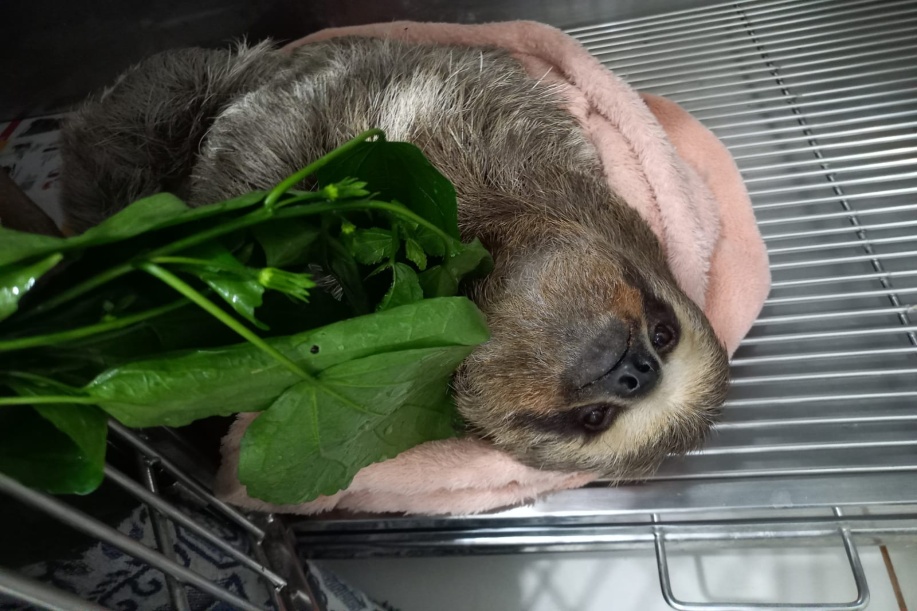 
(39001) – Preguiça-comum passando por avaliação veterinária.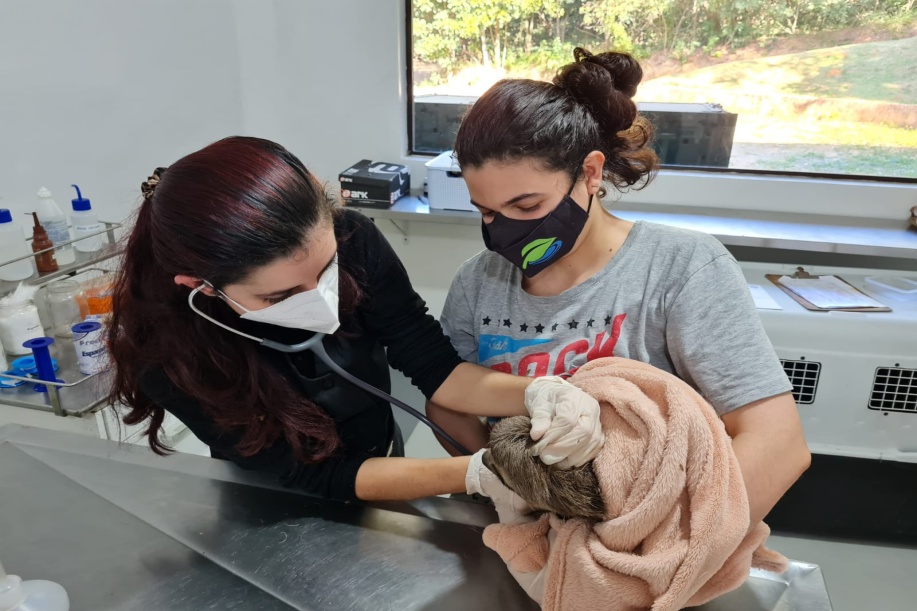 
(39049, 39050 e 39051) – Tucano-de-bico-verde, bem-te-vi e veado catingueiro entregues pela prefeitura de Mogi no dia 12-07-22.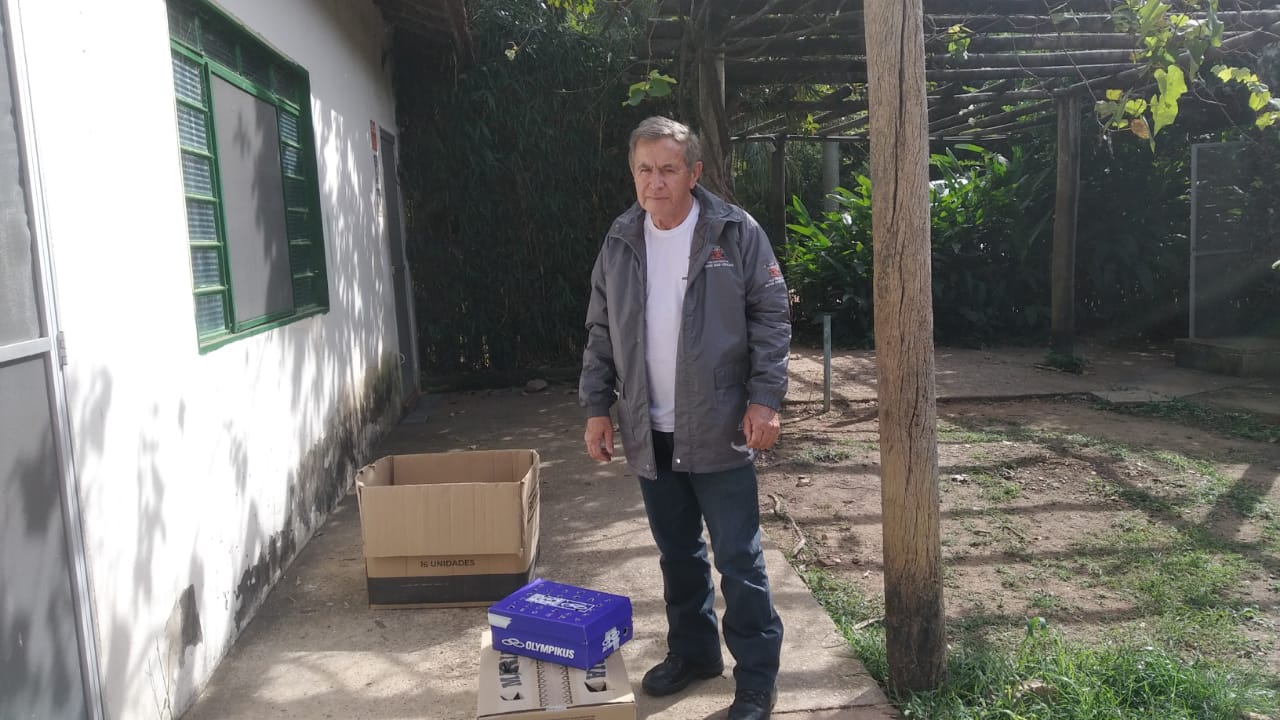 
(39188) Preguiça comum, vítima de choque elétrico, vinda de Mogi das Cruzes.
(39188) Preguiça comum.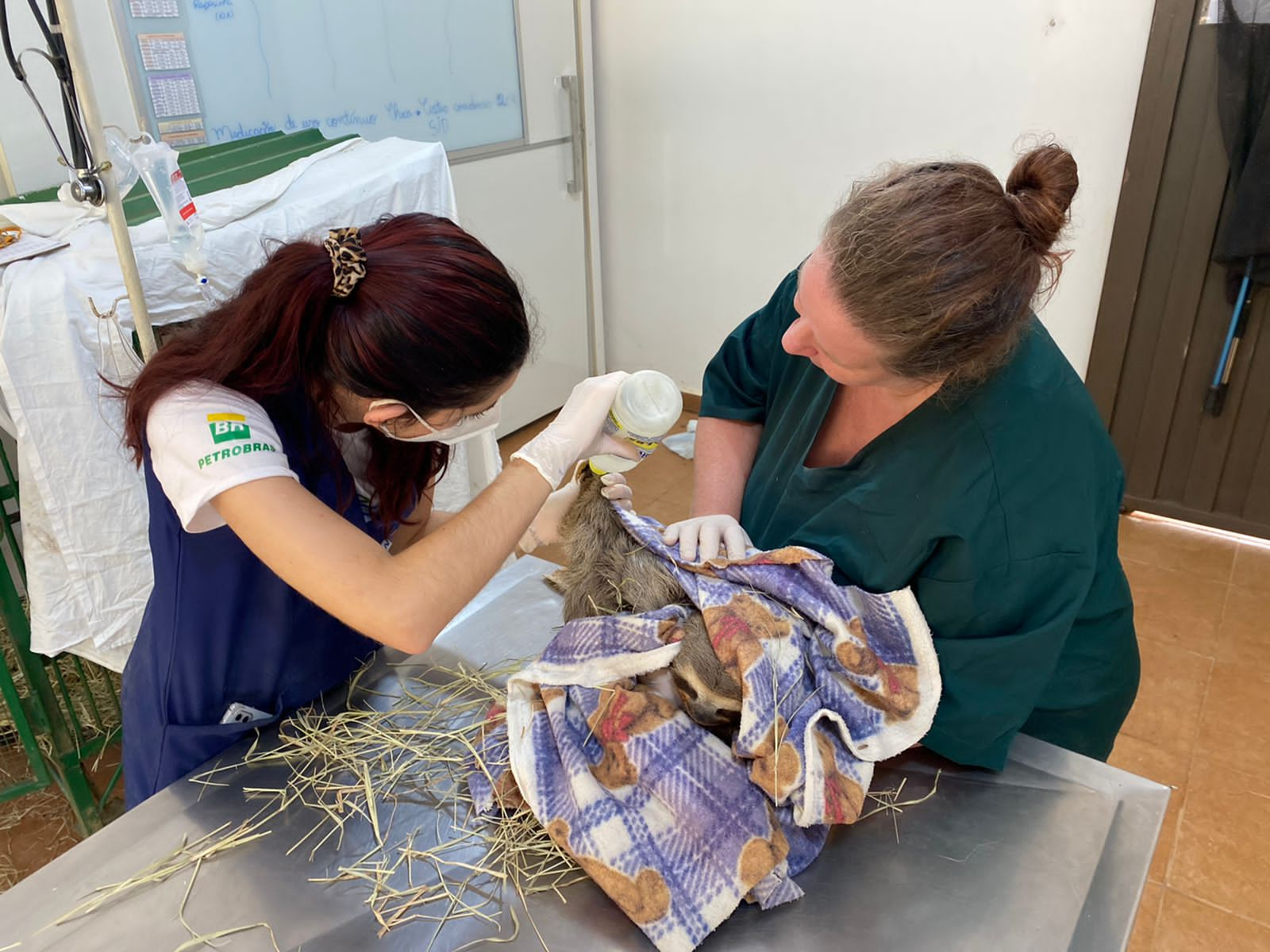 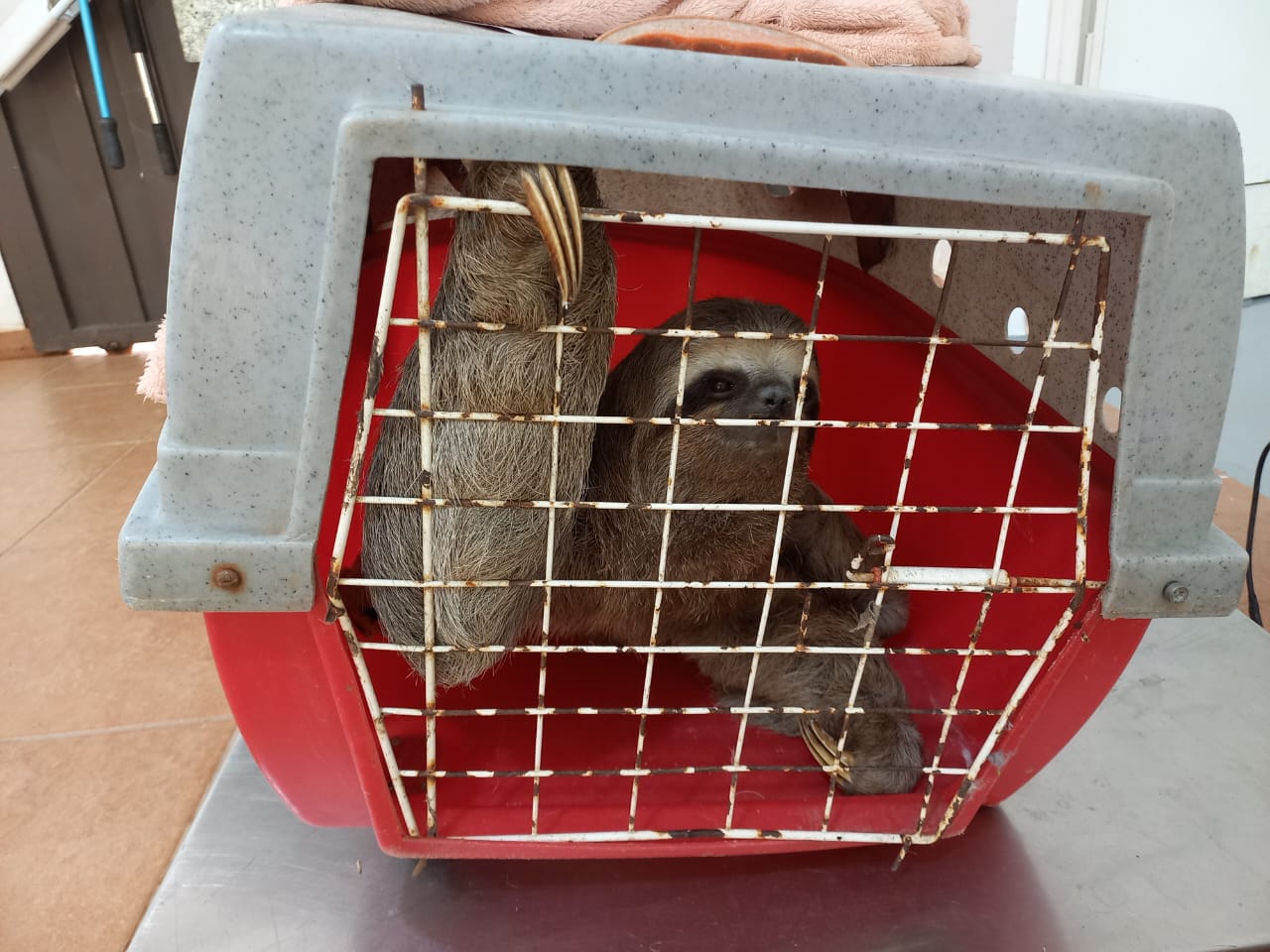 RGDATA DE ENTRADANOME POPULARNOME CIENTÍFICO3918803/08/2022Preguiça-comumBradypus variegatus3918903/08/2022Periquito-ricoBrothogeris tirica3919003/08/2022Sabiá-laranjeiraTurdos leucomelas3922911/08/2022Quiri-quiriFalcus sparverius3923011/08/2022Coruja-orelhudaAsio clamator3923111/08/2022JacurutuBulbo virginianusTOTAL: 6 ANIMAISTOTAL: 6 ANIMAISTOTAL: 6 ANIMAISTOTAL: 6 ANIMAISCLASSENº DE ANIMAIS%Mamíferos116,7%Aves583,3%Répteis00,0%RGDATA DE ENTRADANOME POPULARNOME CIENTÍFICODESTINODATA DE SAÍDA3872619/05/2022Gambá-de-orelha-pretaDidelphis auritaOBITO17/08/20223880901/06/2022ColeirinhoSporophila caerulescensOBITO21/08/20223881001/06/2022ColeirinhoSporophila caerulescensOBITO19/08/20223900105/07/2022Preguiça-comumBradypus variegatusOBITO25/07/20223922911/08/2022Quiri-quiriFalcus sparveriusOBITO12/08/20223923111/08/2022JacurutuBulbo virginianusOBITO12/08/2022TOTAL: 6 ANIMAISTOTAL: 6 ANIMAISTOTAL: 6 ANIMAISTOTAL: 6 ANIMAISTOTAL: 6 ANIMAISTOTAL: 6 ANIMAISRGDATA DE ENTRADANOME POPULARNOME CIENTÍFICO3659720/01/2022Gambá-de-orelha-brancaDidelphis albiventris3659820/01/2022Gambá-de-orelha-brancaDidelphis albiventris3659920/01/2022Gambá-de-orelha-brancaDidelphis albiventris3660020/01/2022Gambá-de-orelha-brancaDidelphis albiventris3660120/01/2022Gambá-de-orelha-brancaDidelphis albiventris3660220/01/2022Gambá-de-orelha-brancaDidelphis albiventris3669525/01/2022CarcaráCaracara plancus3669625/01/2022ColeirinhoSporophila caerulescens3683302/02/2022GambáDidelphis sp.3683402/02/2022GambáDidelphis sp.3683502/02/2022Gambá-de-orelha-brancaDidelphis albiventris3683602/02/2022GambáDidelphis sp.3683702/02/2022GambáDidelphis sp.3701611/02/2022Periquitão-maracanãPsittacara leucophthalmus3701711/02/2022Periquitão-maracanãPsittacara leucophthalmus3701811/02/2022Periquitão-maracanãPsittacara leucophthalmus3775417/03/2022Periquitão-maracanãPsittacara leucophthalmus3775617/03/2022AvoanteZenaida auriculata3784825/03/2022MarrecoAnseriforme3784925/03/2022MarrecoAnseriforme3785025/03/2022MarrecoAnseriforme3785125/03/2022MarrecoAnseriforme3785225/03/2022MarrecoAnseriforme3854802/05/2022FurãoMustela putorius furo3854902/05/2022FurãoMustela putorius furo3872519/05/2022Gambá-de-orelha-pretaDidelphis aurita3873219/05/2022AndorinhaPygochelidon cyanoleuca3880501/06/2022Sagui-de-tufo-pretoCallithrix penicillata3880601/06/2022ColeirinhoSporophila caerulescens3880701/06/2022ColeirinhoSporophila caerulescens3880801/06/2022ColeirinhoSporophila caerulescens3887210/06/2022CarcaráCaracara plancus3889415/06/2022Arara-vermelhaAra chloropterus3889515/06/2022Coruja-orelhudaAsio clamator3900005/07/2022Periquitão-maracanãPsittacara leucophthalmus3905112/07/2022Veado-catingueiroMamzama gouazobira3918803/08/2022Preguiça-comumBradypus variegatus3918903/08/2022Periquito-ricoBrothogeris tirica3923011/08/2022Coruja-orelhudaAsio clamatorTOTAL: 38 ANIMAISTOTAL: 38 ANIMAISTOTAL: 38 ANIMAISTOTAL: 38 ANIMAIS